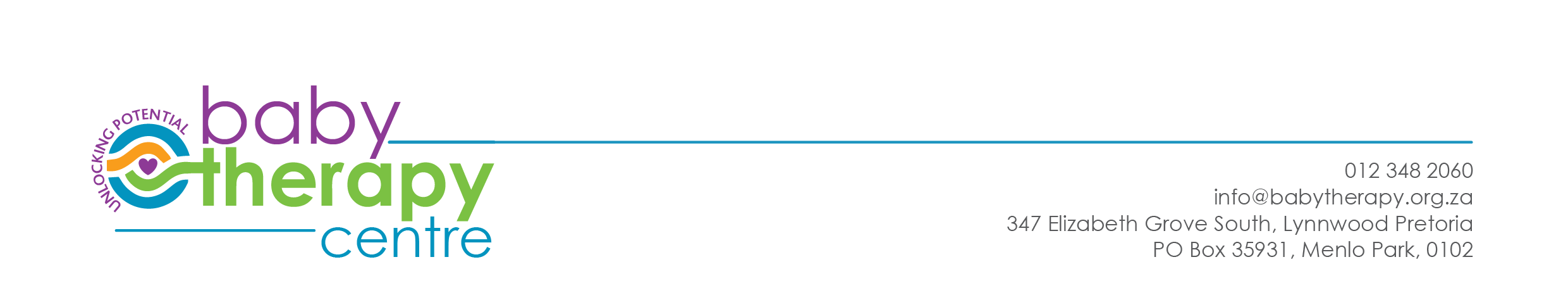 										7. Dezember 2020Johanniter Hilfsgemeinschaft KölnAm Kunstfeld 1a51069 KölnSehr geehrter Herr von Braun,für die Spende in Höhe von R40 000.00 über Herrn von Langermann möchten wir uns ganz herzlich bedanken.  Das Geld (Quittung Nr. 134840) ist am 15 September 2020 bei uns eingegangen.Der Ausnahmezustand und Hard Lockdown den wir ab den 26 sten März 2020 in Südafrika erlebten war sehr schwierig für alle hier beim Babytherapie Zentrum.  Wir fühlten uns verlassen und verunsichert.  Am 1. Juni beschlossen wir, unsere Türen für die individuelle Therapie wieder zu öffnen, aber weil viele Eltern noch sehr unsicher und ängstlich waren, erlebten wir viele Absagen.   Unsere Kindertagesstätte blieb geschlossen und dadurch wurde unser Einkommen stark reduziert.  Wir gaben jedoch nicht auf und haben weiterhin den bestmöglichen Service geboten. Nach und nach begann alles wieder zum neuen „Normalen“ zurückzukehren.  Ich bin sehr stolz auf das Team im Zentrum und darauf, dass wir in diesen schwierigen Zeiten finanziell durchziehen konnten.  Es ist immer noch nicht einfach, aber wir haben es durch die Corona-Zeiten geschafft. Die Spende war ein Segen für uns.  Ich bin sehr zuversichtlich, dass wir ein gutes und erfolgreiches 2021 erleben werden.Wir freuen uns dass so viele Menschen immer wieder an uns denken und beschenken.  Nochmal ganz lieben Dank.Ich wünsche Ihnen eine besinnliche Adventszeit, gesegnete Weihnachten und ein gutes neues Jahr.Mit freundlichen Grüßen nach KölnFrau Karin MüllerLeiterin des Zentrums